Trusopplæring har alltid vore viktig, men i vårt sekulære og fleirkulturelle samfunn er det viktigare enn nokon gong at vi som foreldre og kyrkjelyd tar oppgåva vår alvorleg. I dag blir barna våre påverka av heilt andre verdiar enn dei Bibelen legg til grunn. Kva vil vi skal vere verdiane i vår heim og kva skal sitte i ryggmargen på barna våre? Det er i tida fram til barna er 12 år at dei fleste verdiane blir lagt og det er i heimen dette skjer. Treungen frikyrkje ønskjer å stå saman med foreldra, hjelpe til og støtte.  Vi håpar at alle vi møter, og dei som kjem til Frikyrkja, skal føle seg sett og ønska uansett kven ein er, kva type familie ein er ein del av eller korleis livssituasjonen er. Alle som ønskjer det, både små og store, skal føle at det er plass for dei, og at dei skal få delta med sine talent og gåver.  FriBU prøver også å hjelpe til med trusopplæringa: ”Vi ønskjer å skape trygge møteplassar der born og unge har det bra og blir kjende med Jesus.” I vår kommune har vi god tradisjon og erfaring med å stå saman som kyrkjelydar og som drivarar av borne- og ungdomsarbeid. Saman klarer vi å laga eit betre tilbod om opplæring i den kristne trua til kommunens born og unge.Treungen frikyrkje sin trusopplæringsplan:Vi har laga ein trusopplæringsplan som vi håpar vil vere til hjelp både for alle som har døypt barn hos oss, gått inn i kyrkjelyden med barn eller er knytt til kyrkjelyden på anna vis. Vi håpar og at alle medlemmer, som  dermed har fadderansvar for alle barna våre, vil lese og bruke planen. Kom gjerne med tilbakemeldingar og ønskjer så arbeidet vårt kan bli betre..Når vi snakkar om tru på heimebane er det fort å få dårleg samvit for alt ein ikkje klarer å få pressa inn i ein travel kvardag. Vi håper at ikkje planen skal opplevast slik, men at ein kan bli meir bevisst, og gjere nokon prioriteringar. Det gode er at å tru på heimebane er noko alle kan gjere. Ein treng ikkje vere teolog eller ha alle svara. Våg å dele av di tru og din tvil! Det er det som vil bety mest for trua til ditt barn!Vi må ta bevisste val! Det er Gud som skal gjere jobben – vi er berre reiskap. Og han har gitt oss god hjelp: Bibelen – Guds levande ord, gir visdom og hjelp.Jesus - møter oss med nåde og tilgjeving. Den heilage ande – utrustar oss og hjelper oss til å forstå.Kyrkjelyden og andre kristne som kan gi støtte og hjelp.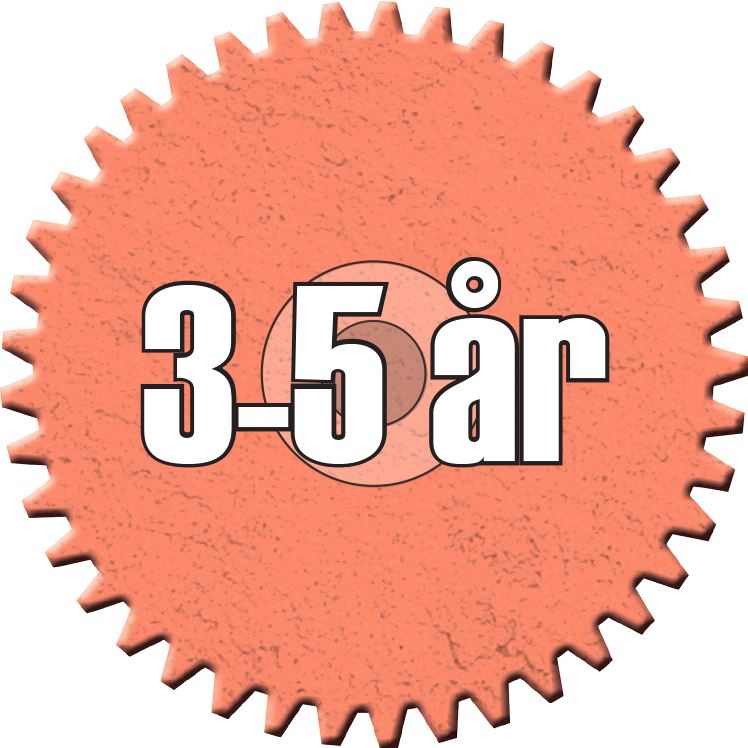 UTDELING AV:    Ved dåpen: Dåpslys og velsigninga på eit fint kort, Frikyrkja si dåpsbok, bønnekort for fadderar og dåpsbrosjyre. Brosjyre for 1.-, 2.-  og 3-årsdagen for dåp . 4 årsboka, gjere sjølv boka, «Mi kyrkjebok», og  CDen, «Alle synger takk» På sundagsskulen får barna sundagsskulebladet; Barnas, og nokre gonger ein CD og andre ressursar.utDELING AV:• Barnas og tårnagentavisutDELING AV:   Mangabibel til ungdomsleiarar, Bibelen til born i 5. kl. (Gjerne i felles familiegudsteneste med Den norske kyrkja)UtDELING AV: Bibel på konfirmasjonsdagen, Bibelleseplan. (Ungdomsleiarar)• Gripekross. (Kveldskafè)• Andaktsbok for tenåringar. Ein heilt overkommeleg bibel (Konfirmantar)UtDELING AV: Brosjyrer om bibelskular, leiartrening og parkurs. SPØRSMÅL TIL HEIMEN• Er det naturleg å snakke om tru i din heim?• Tar vi Jesus med i kvardagen?• Har vi gode trusvanar i heimen?• Har vi ein open heim som rommar meir enn oss    sjølve?KVA KAN EIN GJERE:• Be kveldsbøn saman med barnet.• Syng eller be for maten.• Sjå / les i bibelbøker. Bruk sundagsskulebladet,   Barnas.• Ha enkle familieandakter/samtalar som er tilpassa   alderen til barna.• Synge songar lytt til kristen musikk.• Tenk gjennom om det  er barn i aldersgruppa til    barnet ditt der de kan bety ein forskjell. Inviter    med.MÅL FOR KYRKJELYDEN• Barna opplever å bli sett på kvar samling i kyrkja.• Vi formidlar tydeleg at foreldra betyr aller mest for barnet sitt      trusliv, og at vi som kyrkjelyd støttar dei i oppgåva. • Foreldra får ressursar til trusopplæring i heimen.• Alle generasjonar feirar gudsteneste saman enkelte søndagar. • Barna kjenner sentrale bibelforteljingar.TILTAK I KYRKJELYDEN• Dåpssamtale. Underskrift av gjensidig ansvar for  dåpsopplæring.                         • Besøk frå kyrkjelyden ved 1-, 2-  og 3- årsdagen for dåp. Snakke om korleis barna kan vere med under nattverden.• Vi orienterer personlege fadderar / besteforeldre om at ein kan gi medlemsskap i dåpsklubben Tripp Trapp IKO• Vi snur minst ein av dei to bakerste benkane på høgre sida under gudstenesta. Leiker er funne fram før gudstenesta.• Alderstilpassa sundagsskule. (Frikyrkja og Bedehuset)• Gudsteneste med utdeling av 4-årsbok. Samling før utdelinga der barna får sjå døypefonten og prate litt med pastoren. • Familiegudsteneste  SPØRSMÅL TIL HEIMEN• Korleis er det med eige trusliv? • Er vi bevisst pengebruken vår?• Kva verdiar formidlar vi til barna våre i forhold til   oss sjølv og andre?KVA KAN EIN GJERE?• Finne eit tidspunkt på dagen eller i løpet av veka for   å lese i Bibelen og be sjølv og prioritere fellesskap   med andre kristne.• Lære barna Vår Far(Fader vår), velsigninga og  andre viktige bibelord som t.d. Joh. 3,16 • Foreldra samtalar med barna om kva dåp og   nattverd er for noko.• Vise at vi sjølve gir og lærer barna å gi av det dei   eig, både pengar og ting • Lære barna å bry seg om dei som fell utanfor og   som treng ekstra støtte. Samtale med barna om kven  vi kan hjelpe og bety noko for. MÅL FOR KYRKJELYDEN• Barna blir sett og opplever å høyre til fellesskapet.• Heile familien trivst i kyrkjelyden og har gode    Gudsopplevingar saman og kvar for seg. • Barna er med som aktive deltakarar i gudstenesta.• Kyrkjelyden hjelper foreldra til å snakke om trua si heime. • Barna blir gitt kunnskap om den kristne trua.TILTAK I KYRKJELYDEN• Sundagsskule (t.o.m 1.kl) og Tårnagenter (2.-5.kl.) • Friklubben med kor (1.-5.klasse.)• Speidaraktivitet (3. kl og oppover)• Barnegospelfestival i Kragerø ( 1.-7..kl.)• Barneleir (1.- 5..kl)• FamiliegudstenesterSPØRSMÅL TIL HEIMEN• Får barna hjelp til å bli trygge på seg sjølve og våge å stå for eigne meiningar?• Er det  rom for spørsmåla: Kvifor trur eg? Kvifor er eg døypt? Kvifor går vi til nattverd? Kvifor er det slik at nokre ikkje trur på Jesus? Kan eg lite på at det som står i Bibelen er sant? • Har barna kontakt med vaksne personar som har positiv innverknad for dei og familien?• Snakkar vi saman om kva som er rett og gale?KVA KAN EIN GJERE?• Samtale ofte om sjølvbilete og at vi har ulike talent og gåver. • Halde fram med bøn, bibellesing (Bibelleseplan) og samtale. Halde fram med å be både faste og eigne formulerte bøner.• Knyte  kontakt med andre vaksne som kan ha  positiv innverknad på barna dine i høve til verdiar og tru. • Hjelpe til slik at barna får auka sjølvkjensle og kritisk tenking til det dei ser, les eller høyrer. • Abonnere på ”Tro og Medier” /barnevakten.no/ samtalespill megabyte/Samtalespill B - tweens osv.MÅL FOR KYRKJELYDEN• Tweens får snakke om tru og tvil med trygge vaksne, som kan dele tankar og erfaringar frå si tru med dei.• Tweens får undervisning som er tilrettelagt for deira aldersgruppe, dei får be og lese Bibelen saman.• Tweens har gode vennskapsrelasjonar til andre på same alder.  • Kyrkjelyden ynskjer å byggje eit godt tweensarbeid som kan leggje eit grunnlag for ungdomsarbeid.• Barna i Tweens blir sett på alle samlingar og får brukt sine talentar og gåver i kyrkjelydens arbeid.• Barna vert utfordra til engasjement for misjon både nasjonalt og globalt.TILTAK I KYRKJELYDEN• SLUSH kurs (Leiartrening) for 5.-7.klasse kvart 2/3.år• Speidaraktivitet med turar for 3. kl. og oppover.• Ta Tweens med som leiarar i Friklubben og på sundagsskulen.• Tre leiarsamlingar for dei unge leiarar i semesteret med tid til å bruke lederheftet «Fiber»», planlegging og bøn.Draumar:• «Suppegruppa», Eit inkluderande arbeid for alle jenter i kommunen på mellomtrinnet. • Etablere tweens-grupper for gutar i heimane/ kyrkja. • Engasjere dei i konkrete misjonsprosjekt nasjonalt og globalt. Støtte med pengar, arbeid og bøn. SPØRSMÅL TIL HEIMEN• Er vi gode modellar for tru og livsstil?• Er vi trygge vaksne som er til stades i ungdommanes liv? • Kjenner vi til dei utfordringane ungdommar møter og vågar vi å snakke om det?• Korleis kan vi hjelpe ungdommane til å få ei sjølvstendig tru, takle gruppepress og finne plassen sin,  f.eks. i skulen, kyrkja og idrettsklubben?KVA KAN EIN GJERE?• La ungdommane sjå foreldra sine trusvanar. (Bøn, bibellesing og fellesskap.).• Få tak i ei god andaktsbok eller ein bibelleseplan. • Foreldra brukar tid i lag med ungdommen og er spesielt merksame når dei ”rette stundene” for gode samtalar kjem. • Opne og ekte samtalar om daglege utfordringar, som tru og tvil, verdiar, sex, alkohol, porno, sjølvbilete.• Følgje opp konfirmasjonsopplegget i kyrkja.  • Feire ungdommen, og framheve dei gode sidene til ungdommen på konfirmasjonsdagen MÅL FOR KYRKJELYDEN• Trygge nok vaksne til å sjå og bekrefte alle ungdommane, uansett haldning og stil.• Eit godt ungdomsarbeid der trua vår blir formidla tydeleg og der det er rom for samtale og spørsmål.• Gudstenester og samlingar der ungdom deltek, og  som opplevast relevante for dei.• Gi foreldre hjelp og støtte til å vere gode foreldre for tenåringane sine.  • Hjelpe ungdom i overgangsfasen til vidaregåande skule.• Gi eit heilskapleg opplegg for konfirmasjonstida ut frå konfirmantanes ynskje, for oss sjølve eller i samarbeid med Dnk.• Byggje ei god bru inn i kyrkjelyden for dei konfirmantane som ikkje er ”kyrkjelydsborn”.TILTAK I KYRKJELYDEN• Kveldscafè tre gonger i semesteret.• Ungdommane er med som leiarar i barnearbeidet og på barneleirar og får leiartrening i samarb, med andre frikyrkjer.• Oppfordre til Nattcafè på bedehuset• Vi informerer komande komfirmantar på våren om Frikyrkja som eit alternativ, også for dei som ikkje er døypt.• Snakke om faddaransvaret som kyrkja har og be for konfirmantane/ ungdommane på gudstenestene, • Vi planlegg konfirmantgudstenesta med tanke på kva konfirmant /konfirmantar vi har.• Vi blir med, dersom konfirmantar hos oss ynskjer å bli med på DNK konfirmantleir: ”Ønsket og elsket,”  «Bli –kjend» tur til Fjone, konfirmantleir for frikyrkjene i området DRAUMAR• Ungdom frå oss deltek på vinterleir på Fjelltun• Hyttetur til Godthol for ungdomsskulen og tur til Fjone for 9. og 10.kl på haustenSPØRSMÅL TIL HEIMEN• Er vi fortsatt engasjert i barnas liv, og fylgjer vi dei opp på nye sjølvstendige arenaer?• Korleis kan vi hjelpe til med sjølvstendegjering/ myndiggjering av ungdom? Hjelp til å ”lande” i sitt eige, vaksne liv?• Oppmuntrar vi idealismen? Stør vi opp om engasjement i saker dei «brenn» for?KVA KAN FORELDRE GJERE• Foreldre ber og støttar. • Vere tilgjengelege og heime så mykje som råd når ungdommen treng deg, uansett tid på døgnet!• Gjestfridom, opne heimar, vere raus.• Snakk om det å våge å stå for noko, også når andre rundt vel noko  anna. Kva seier populærkulturen at eg skal gjere, og kva er Bibelens si gode rettleiing?KVA KAN DEN UNGE GJERE• Studentar/unge vaksne vert raskt engasjert og inkludert i kyrkjelyden sitt arbeid på ny heimstad.• Studentar/unge vaksne tek ansvar for eige trusliv og teneste. MÅL FOR KYRKJELYDEN• Ungdom som flytter ut, finn raskt eit kristent fellesskap dei kan vere ein del av. Bli sendt ut og oppleve ryggdekking frå kyrkjelyden.• Ungdomane våre som flytter heim, finn plassen sin i kyrkjelyden vår. Dei opplever kyrkjelyden som relevant, også før småbarnsfasen.• Dei unge erfarer at dei blir sett, verdsett og oppmuntra. Dei får prege kyrkjelyden med sine evner og nådegåver.• Dei unge tar del i mindre fellesskap der dei kan samtale og stille spørsmål i høve til å definere si eiga tru.•Dei unge som ynskjer det, får tilbod om eigen mentor, medvandrar, som kan fylgje dei nært i denne fasen av livet.TILTAK I KYRKJELYDEN• Unge blir oppfordra til å finne ein ny kyrkjelyd når dei flytter. Om ungdommen ynskjer det, tar vi kontakt med frikyrkje på den nye plassen.• Involvere ungdommar som leiarar og medarbeidarar i kyrkjelyden, på leirar og weekendar, ut frå tanken om gåvebasert teneste.Draumar:Sosiale samlingar i jol og påske for ungdom som har flytta ut, med samtalar om tru og korleis kyrkjelyden kan vere relevant for dei.